    MRI -  INSTRUCCIONES PARA EL PACIENTE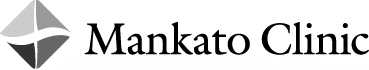 MRI DE PRÓSTATA ____________________________________________________  ____________________ _____________________ 	                                                             	Mankato Clinic		1230 East Main Street, Mankato, MN 56001Regístrese en la Recepción Central antes de ir a la recepción de Cardiología/Medicina Nuclear. (507) 389-8570.¿Qué es una MRI de próstata? Una MRI de próstata utiliza campos magnéticos fuertes para adquirir imágenes de su próstata. No hay radiación asociada a un examen de MRI.Antes de hacer la cita para la prueba, indíquele al proveedor si usted tiene algo de lo siguiente: marcapasos cardiaco, clips para aneurismas cerebrales, implantes cocleares del oído medio o interno, heridas de balas o esquirlas, lesiones en el ojo que involucran objetos metálicos o cuerpos extraños. Recomendamos que se comunique con su compañía de seguros antes de su cita para entender cuál es su cobertura para esta prueba.Utilice ropa cómoda y holgada, libre de cremalleras/cierres, botones u otros dispositivos metálicos.  Deberá quitarse todos los objetos metálicos, esmalte de uñas, maquillaje y aretes antes del examen.  Si tiene dentaduras postizas se le pedirá que se las quite para el examen. Es extremadamente importante saber que las heces y los gases en el recto pueden causar que la prueba no se lea, lo que le obligará a regresar para repetir la prueba. 24 horas antes de su prueba, tome Ex-Lax como se le indica en la caja para reducir la posibilidad de tener que repetir la prueba.6 horas antes de su cita, puede tomar cualquiera de los siguientes líquidos hasta la hora de su llegada: jugo, café, agua, té o gaseosa/refresco.	 	Antes de que lo lleven al escaneo de MRI, se repasará el formulario de prueba de detección segura para MRI, y usted y el técnico de MRI deberán firmarlo.Antes de la prueba, trate de vaciar todas las heces y expulsar los gases.Se le pedirá que se ponga una bata y retire todos los artículos magnéticos.Se le pedirá que se acueste sobre la mesa de imágenes.  Se colocará una espiral especial cerca del área de su cuerpo que se está examinando. Cuando empiece la MRI, escuchará sonidos de golpes rápidos que salen de las paredes del escáner. Se le dará protección auditiva para acallar el ruido. Es muy importante evitar movimientos.Su examen tendrá una duración de alrededor de 60 minutos. Su prueba será evaluada y leída por un radiólogo en las siguientes 24 horas.El reporte final firmado se enviará al proveedor que ordenó la prueba.Se le informarán los resultados en su cita de seguimiento. Si usted no tiene una cita de seguimiento, su proveedor se comunicará con usted por medio de una carta o por teléfono dentro de los siguientes cinco a siete días hábiles.